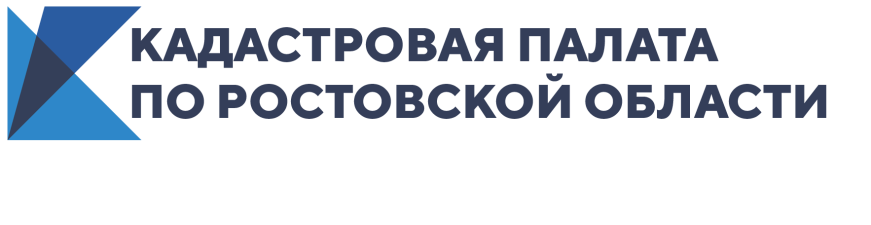 Эксперты Кадастровой палаты рассказали об экстерриториальном принципе приема документов в Ростовской областиЗа первые 6 месяцев 2020 года Кадастровая палата по Ростовской области приняла более 6 тыс. заявлений о кадастровом учете и регистрации прав по экстерриториальному принципу. В Ростовской области сохраняется спрос на оформление прав на недвижимое имущество, находящееся в других регионах. В целом за прошлый год принято более 13,5 тыс. таких заявлений. Экстерриториальный принцип приема документов подразумевает возможность поставить на учет и зарегистрировать права на любое недвижимое имущество, находящееся в другом регионе Российской Федерации, не покидая своей области. В текущем году наиболее часто подавались заявления в отношении объектов недвижимости, расположенных в Краснодарском крае (3119 заявлений, что составляет большую часть), Ставропольском крае (408 заявлений), Волгоградской области (249 заявлений), Республике Дагестан (163 заявления) и г. Москве (123 заявления).Документы по заявлениям о кадастровом учете и регистрации прав по экстерриториальному принципу принимаются в Ростовской области исключительно сотрудниками определенных офисов Кадастровой палаты в 6 районах (городах) региона.В г. Ростове-на-Дону прием и выдача документов по экстерриториальному принципу ведется по адресу: г. Ростов-на-Дону, ул. Береговая, 11/1, 
тел. (863)210-70-08, доб. 8.График работы офиса в г. Ростове-на-Дону:пн.: неприемный день,вт.: 11.00 – 20.00ср., чт.: – 09.00 – 17.00пт.: 08.00 – 16.00 сб.: 09.00 – 16.00 В Ростовской области офисы приема и выдача документов по экстерриториальному принципу расположены по адресам:- ст. Обливская, ул. Ленина, 103, тел. (863) 210-70-08, доб. 4270- г. Донецк, 3-й микрорайон, 26, тел. (863) 210-70-08, доб. 4480- г. Каменск-Шахтинский, пр-т Карла Маркса, 12, тел. (863) 210-70-08, доб. 4500- пос. Орловский,  ул. М. Горького, 60а, тел. (863) 210-70-08, доб. 4290- р.п. Усть-Донецкий, ул. Юных Партизан, 14а, тел. (863) 210-70-08, доб. 4390.График работы офисов в Ростовской области: пн.: неприемный день,вт.: 08.00 – 16.00ср.: 10.00 – 19.00чт., пт.: 08.00 – 16.00сб.: 08.00 – 15.00 Прием и выдача документов по экстерриториальному принципу по услугам Росреестра ведется исключительно по предварительной записи.Предварительная запись в офисы ФКП доступна в личном кабинете на сайте Росреестра rosreestr.ru. Чтобы записаться на прием, вам достаточно авторизоваться, используя учетную запись единого портала государственных услуг РФ, и выбрать подходящий вам по всем параметрам офис Кадастровой палаты. Также можно записаться на прием по телефону. 